Об утверждении Порядка проведения антикоррупционной экспертизы нормативных правовых актов и проектов нормативныхправовых актов Муниципального Совета внутригородского Муниципального образования Санкт-Петербургамуниципальный округ Лиговка-ЯмскаяВ соответствии с пунктом 3 части 1 статьи 3 Федерального закона от 17.07.2009 № 172-ФЗ «Об антикоррупционной экспертизе нормативных правовых актов и проектов нормативных правовых актов» Муниципальный Совет внутригородского Муниципального образования  Санкт-Петербурга муниципальный округ Лиговка-Ямская РЕШИЛ:1. Утвердить Порядок проведения антикоррупционной экспертизы нормативных правовых актов и проектов нормативных правовых актов Муниципального Совета внутригородского Муниципального образования Санкт-Петербурга муниципальный округ Лиговка-Ямская (Приложение  к настоящему решению).2. Опубликовать (обнародовать) настоящее решение в официальном печатном издании Муниципального Совета Муниципального образования  Лиговка-Ямская - газете «Лиговка-Ямская» и на официальном сайте Муниципального образования Лиговка-Ямская в информационно-телекоммуникационной сети «Интернет» 
(http://лиговка-ямская.рф/).3. Контроль за исполнением решения возложить на Главу Муниципального образования.    	Решение вступает на следующий день после его официального опубликования.Глава Муниципального образования                                                             К.И. КовалевПриложениек решению Муниципального СоветаМуниципального образования Лиговка-Ямская13.09.2018 № ПРОЕКТПОРЯДОКпроведения антикоррупционной экспертизы нормативных правовых актов и проектов нормативных правовых актов Муниципального  Совета внутригородского Муниципального образования Санкт-Петербурга муниципальный округ 
Лиговка-Ямская	1. Настоящий Порядок разработан  в соответствии с Федеральным законом от 25.12.2008 № 273-ФЗ «О противодействии коррупции», Федеральным законом от 17.07.2009  № 172-ФЗ «Об антикоррупционной экспертизе нормативных правовых актов и проектов нормативных правовых актов», Законом Санкт-Петербурга от 23.09.2009 № 420-79 «Об организации местного самоуправления в Санкт-Петербурге», Уставом внутригородского Муниципального образования Санкт-Петербурга муниципальный округ Лиговка-Ямская (далее - Устав Муниципального образования) и определяет процедуру  проведения антикоррупционной экспертизы нормативных правовых актов Муниципального Совета внутригородского Муниципального образования Санкт-Петербурга  муниципальный округ Лиговка-Ямская (далее - нормативные правовые акты), а также проектов нормативных правовых актов Муниципального Совета внутригородского Муниципального образования Санкт-Петербурга  муниципальный округ Лиговка-Ямская (далее - проекты нормативных правовых актов) в целях выявления и последующего устранения в них коррупциогенных факторов (далее – антикоррупционная экспертиза).	Понятия и термины, используемые в настоящем Порядке, применяются в том значении, в каком они используются в Федеральном законе от 17.07.2009  № 172-ФЗ «Об антикоррупционной экспертизе нормативных правовых актов и проектов нормативных правовых актов» и в Методике проведения антикоррупционной экспертизы нормативных правовых актов и проектов нормативных правовых актов, утвержденной Постановлением Правительства Российской Федерации от 26.02.2010  № 96.2. Антикоррупционная экспертиза проводится путем:− направления проектов нормативных правовых актов в прокуратуру Центрального района Санкт-Петербурга в целях проведения антикоррупционной экспертизы;− направления нормативных правовых актов в прокуратуру Центрального района Санкт-Петербурга в целях проведения антикоррупционной экспертизы;− направления в Главное Управление Министерства юстиции Российской Федерации по Санкт-Петербургу Устава Муниципального образования   и нормативных правовых актов о внесении изменений в Устав Муниципального образования  при их государственной регистрации;− проведения антикоррупционной экспертизы нормативных правовых актов в ходе осуществления мониторинга их применения;− независимой антикоррупционной экспертизы нормативных правовых актов (проектов нормативных правовых актов).3. Основными принципами антикоррупционной экспертизы являются:- обязательность проведения антикоррупционной экспертизы;- оценка нормативного правового акта (проекта нормативного правового акта) во взаимосвязи с другими муниципальными нормативными правовыми актами;- обоснованность, объективность и проверяемость результатов антикоррупционной экспертизы;- компетентность лиц, проводящих антикоррупционную экспертизу;- сотрудничество органов местного самоуправления с институтами гражданского общества при проведении антикоррупционной экспертизы.4. В целях реализации абзаца 2 пункта 2 настоящего Порядка  все проекты нормативных правовых актов Муниципального Совета внутригородского Муниципального образования Санкт-Петербурга муниципальный округ Лиговка-Ямская (далее - Муниципальный Совет), подлежат направлению в прокуратуру Центрального района Санкт-Петербурга за 5 календарных дней до дня их принятия на заседании Муниципального Совета в целом.5. В целях реализации абзаца 3 пункта 2 настоящего Порядка все нормативные  Муниципального Совета, подлежат направлению в прокуратуру Центрального  района Санкт-Петербурга в течение 5 рабочих дней со дня из принятия на заседании Муниципального Совета в целом.6. Реализация абзаца 4 пункта 2 настоящего Порядка осуществляется в порядке, установленном Федеральным законом от 21.07.2005 № 97-ФЗ «О государственной регистрации уставов муниципальных образований».7.  Антикоррупционная экспертиза нормативных правовых актов, предусмотренная абзацем пятым пункта 2 настоящего Порядка, проводится при мониторинге их применения.7.1. Мониторинг применения нормативных правовых актов проводится руководителем Аппарата Муниципального Совета.Задачами мониторинга являются:− своевременное выявление в нормативных правовых актах коррупциогенных факторов;− устранение выявленных коррупциогенных факторов.При мониторинге осуществляются:− сбор информации о практике применения нормативных правовых актов;− непрерывное наблюдение за применением нормативных правовых актов;− анализ и оценка получаемой информации о практике применения нормативных правовых актов и результатов наблюдения за их применением.7.2. В случае, если руководитель  Аппарата Муниципального Совета, осуществляющий мониторинг в рамках своей компетенции, выявляет наличие в нормативном правовом акте коррупциогенного фактора, то он готовит в установленном порядке проект нормативного правового акта об изменении или отмене нормативного правового акта, по результатам антикоррупционной экспертизы которого были выявлены коррупциогенные факторы, и представляет материалы заместителю Главы Муниципального образования Лиговка-Ямская для проведения антикоррупционной экспертизы и подготовки заключения (приложение к настоящему Порядку).В заключении могут быть отражены возможные негативные последствия сохранения в правовом акте положений, способствующих созданию условий для проявления коррупции, а также выявленные при проведении антикоррупционной экспертизы положения, которые не относятся к коррупциогенным факторам, но могут способствовать созданию условий для проявления коррупции.8. Проведение независимой антикоррупционной экспертизы нормативных правовых актов и их проектов, предусмотренной абзацем шестым пункта 2 настоящего Порядка, осуществляется следующим образом:8.1. Независимая антикоррупционная экспертиза проводится юридическими и физическими лицами, аккредитованными Министерством юстиции Российской Федерации в качестве независимых экспертов антикоррупционной экспертизы нормативных правовых актов и проектов нормативных правовых актов (далее – независимые эксперты), в соответствии с Методикой проведения антикоррупционной экспертизы нормативных правовых актов и проектов нормативных правовых актов, утвержденной постановлением Правительства Российской Федерации от 26.02.2010  № 96, по собственной инициативе и за счет собственных средств. 8.2. Независимыми экспертами не могут являться юридические (физические) лица, принимавшие участие в подготовке проекта нормативного правового акта, а также организации, находящиеся в ведении органа местного самоуправления, являющегося разработчиком проекта нормативного правового акта, и физические лица, являющиеся работниками органа местного самоуправления либо работниками организации, находящейся в ведении органа местного самоуправления, являющегося разработчиком проекта нормативного правового акта.8.3. Для проведения независимой антикоррупционной экспертизы проектов нормативных правовых актов Аппарат Муниципального Совета обеспечивает их размещение на официальном сайте внутригородского Муниципального образования Санкт-Петербурга муниципальный округ Лиговка-Ямская в информационно-телекоммуникационной сети «Интернет» (http://лиговка-ямская.рф/) (далее - Официальный сайт) за 10 дней до его принятия.8.4. Срок проведения независимой антикоррупционной экспертизы проектов нормативных правовых актов составляет 7 дней со дня размещения проекта нормативного правового акта в сети Интернет.8.5. Результаты независимой антикоррупционной экспертизы отражаются в заключении по форме, утверждаемой Министерством юстиции Российской Федерации.В случае если поступившее заключение по результатам независимой антикоррупционной экспертизы не соответствует форме, утвержденной Министерством юстиции Российской Федерации, такое заключение подлежит возврату не позднее 30 дней после регистрации с указанием причин.8.6. Заключение независимого эксперта направляется (представляется) в Муниципальный Совет лично, либо по почте (адрес: 191024, Санкт-Петербург, ул. Харьковская, д.  6/1, пом. 2-Н, лит. А).8.7.   Все заключения независимых экспертов, направленные в срок, установленный в пункте 8.4. настоящего Порядка, прилагаются к проекту правового акта.9. Заключения по результатам проведенной в соответствии с абзацами второго, третьего, шестого пункта 2 настоящего Порядка об антикоррупционной экспертизы, подаются  в установленные сроки в Муниципальный Совет только в случае наличия выявленных положений нормативного правового акта (проекта нормативного правового акта), способствующих созданию условий для проявления коррупции (наличия коррупциогенных факторов). При отсутствии выявленных положений нормативного правового акта (проекта нормативного правового акта), способствующих созданию условий для проявления коррупции (наличия коррупциогенных факторов) подача заключения не предусматривается. 10. Положения проекта нормативного правового акта, способствующие созданию условий для проявления коррупции, выявленные при проведении антикоррупционной экспертизы, устраняются на стадии доработки проекта правового акта.11. Направленное в Муниципальный Совет требование прокурора об изменении нормативного правового акта в связи с выявленными прокуратурой коррупциогенными факторами подлежит обязательному рассмотрению на ближайшем заседании Муниципального Совета и учитывается им в установленном действующим законодательством порядке.12. Требование прокурора об изменении нормативного правового акта может быть обжаловано в установленном действующим законодательством  порядке.13. Заключения, составленные в рамках осуществления антикоррупционной экспертизы, предусмотренной абзацами вторым и пятым пункта 2 настоящего Порядка, носят рекомендательный характер, и подлежат обязательному рассмотрению Муниципальным Советом.14. По результатам рассмотрения заключения в порядке реализации пункта 13 настоящего Положения могут быть приняты следующие решения:1) признать результаты антикоррупционной экспертизы проекта нормативного правового акта, изложенные в заключении (полностью или частично)  обоснованными и объективными, и направить проект нормативного правового акта разработчику для устранения положений, способствующих созданию условий для проявления коррупции; 2) признать результаты антикоррупционной экспертизы нормативного правового акта, изложенные в заключении, обоснованными (полностью или частично)  и объективными, и подготовить в установленный срок проект нормативного правового акта, направленный на устранение положений, способствующих созданию условий для проявления коррупции;3) признать результаты антикоррупционной экспертизы, изложенные в заключении, необоснованными (полностью или частично) и (или) необъективными и отсутствие оснований для внесения соответствующих изменений в проект нормативного правового акта (нормативный правовой акт). 15. В случае принятия решения, предусмотренного подпунктом 3 пункта 14 настоящего Порядка, текст решения в обязательном порядке должен содержать обоснование и мотивировку изложенных в нем выводов.16. Разногласия, возникающие при оценке указанных в заключении коррупциогенных факторов,  разрешаются в установленном законом порядке.17. Заключение по результатам независимой антикоррупционной экспертизы, предусмотренной абзацем шестым пункта 2 настоящего Порядка, носит рекомендательный характер и подлежит обязательному рассмотрению Муниципальным Советом при рассмотрении вопроса о принятии нормативного правового акта, на который дано заключение. По результатам рассмотрения заключения гражданину или организации, проводившим независимую экспертизу, направляется мотивированный ответ, за исключением случаев, когда в заключении отсутствует предложение о способе устранения выявленных коррупциогенных факторов.	.Приложение к  Порядку проведения антикоррупционной экспертизынормативных правовых актов и проектов нормативных правовых актов Муниципального Советавнутригородского Муниципального образования Санкт-Петербургамуниципальный округ Лиговка-ЯмскаяЗАКЛЮЧЕНИЕ
по результатам проведения антикоррупционной экспертизы (наименование проекта нормативного правового акта)_____________________________________________________________________________(наименование проекта нормативного правового акта)В соответствии с частью 4 статьи 3 Федерального закона от 17.07.2009 № 172-ФЗ                          «Об антикоррупционной экспертизе нормативных правовых актов и проектов нормативных правовых актов», Методикой проведения антикоррупционной экспертизы нормативных правовых актов и проектов нормативных правовых актов, утвержденной постановлением Правительства Российской Федерации от 26.02.2010  №  96,  и  решением Муниципального Совета Муниципального образования Лиговка-Ямская  «Об утверждении Порядка проведения антикоррупционной экспертизы нормативных правовых актов и проектов нормативных правовых актов Муниципального Совета внутригородского Муниципального образования Санкт-Петербурга  проведена антикоррупционная экспертиза _______________________________________________________________________________________________________________________________.(наименование проекта  нормативного правового акта)    Вариант 1:    В представленном ______________________________ коррупциогенные факторы                                   (наименование нормативного правового акта)не выявлены.    Вариант 2:    В представленном _____________________________ выявлены коррупциогенные                                    (наименование нормативного правового акта)факторы.    В целях устранения выявленных коррупциогенных факторов предлагается __________________________________________________________________________.(указывается способ устранения коррупциогенных факторов)____________________________     ____________     _________________________  (наименование должности)                (подпись)                    (инициалы, фамилия)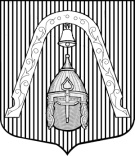 МУНИЦИПАЛЬНЫЙ СОВЕТ ВНУТРИГОРОДСКОГО МУНИЦИПАЛЬНОГО  ОБРАЗОВАНИЯ САНКТ-ПЕТЕРБУРГА МУНИЦИПАЛЬНЫЙ ОКРУГЛИГОВКА-ЯМСКАЯ                                                                                                                                      МУНИЦИПАЛЬНЫЙ СОВЕТ ВНУТРИГОРОДСКОГО МУНИЦИПАЛЬНОГО  ОБРАЗОВАНИЯ САНКТ-ПЕТЕРБУРГА МУНИЦИПАЛЬНЫЙ ОКРУГЛИГОВКА-ЯМСКАЯ                                                                                                                                      МУНИЦИПАЛЬНЫЙ СОВЕТ ВНУТРИГОРОДСКОГО МУНИЦИПАЛЬНОГО  ОБРАЗОВАНИЯ САНКТ-ПЕТЕРБУРГА МУНИЦИПАЛЬНЫЙ ОКРУГЛИГОВКА-ЯМСКАЯ                                                                                                                                                                                                 РЕШЕНИЕ                                                                                         РЕШЕНИЕ                                                                                         РЕШЕНИЕ                              13.09.2018 №ПРОЕКТ